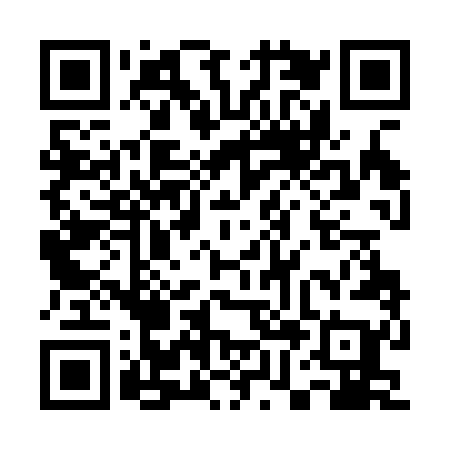 Ramadan times for Masiewo, PolandMon 11 Mar 2024 - Wed 10 Apr 2024High Latitude Method: Angle Based RulePrayer Calculation Method: Muslim World LeagueAsar Calculation Method: HanafiPrayer times provided by https://www.salahtimes.comDateDayFajrSuhurSunriseDhuhrAsrIftarMaghribIsha11Mon3:523:525:4711:343:255:225:227:1012Tue3:503:505:4511:343:265:245:247:1213Wed3:473:475:4311:343:285:265:267:1414Thu3:453:455:4011:333:295:285:287:1615Fri3:423:425:3811:333:315:295:297:1816Sat3:393:395:3611:333:325:315:317:2017Sun3:373:375:3311:333:345:335:337:2218Mon3:343:345:3111:323:355:355:357:2419Tue3:313:315:2811:323:375:365:367:2720Wed3:293:295:2611:323:385:385:387:2921Thu3:263:265:2411:313:405:405:407:3122Fri3:233:235:2111:313:415:425:427:3323Sat3:203:205:1911:313:425:445:447:3524Sun3:183:185:1711:303:445:455:457:3725Mon3:153:155:1411:303:455:475:477:3926Tue3:123:125:1211:303:475:495:497:4227Wed3:093:095:0911:303:485:515:517:4428Thu3:063:065:0711:293:495:535:537:4629Fri3:033:035:0511:293:515:545:547:4830Sat3:003:005:0211:293:525:565:567:5131Sun3:573:576:0012:284:536:586:588:531Mon3:543:545:5812:284:557:007:008:552Tue3:513:515:5512:284:567:017:018:573Wed3:483:485:5312:274:577:037:039:004Thu3:453:455:5112:274:587:057:059:025Fri3:423:425:4812:275:007:077:079:056Sat3:393:395:4612:275:017:087:089:077Sun3:363:365:4412:265:027:107:109:108Mon3:333:335:4112:265:037:127:129:129Tue3:303:305:3912:265:057:147:149:1510Wed3:273:275:3712:265:067:167:169:17